Lebon 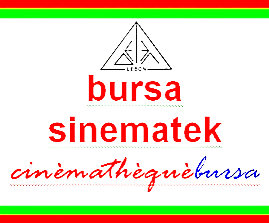 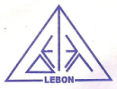 Kültür Merkezi                                                              B           U           R          S           A                                                                                                                                                                                SİNEMATEKCİNÈMATHÈQUÈ..............................................................................................................................................................................................................................................................................................................................................................................BASIN BÜLTENİ-214.04.2016BİLGİ İÇİN:bursakadinfilmlerifestivali@yahoo.com.trTWİTTER:https://twitter.com/BursaKadinFilmF..............................................................................................................................................................................................................................................................................................................................................................................Türkiye'nin İlk Kadın Filmleri Festivali:5.BursaKadın Filmleri Festivali2.Kristal ŞeftaliUlusal Kadın Filmleri YarışmasıTARİH: 22-30.NİSAN.20165. Bursa Kadın Filmleri Festivali Afife Jale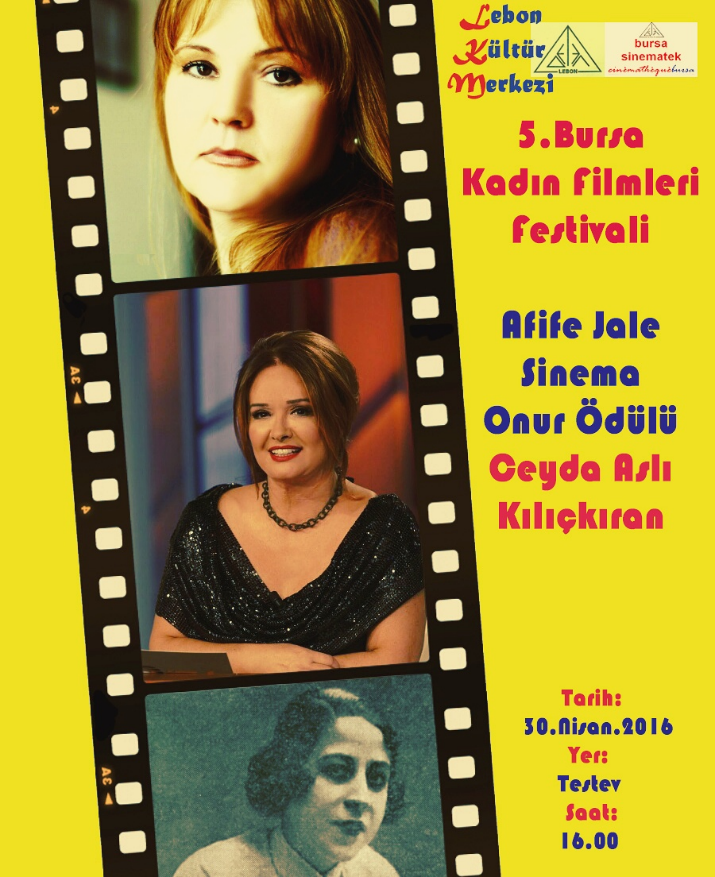 Sinema Onur Ödülü:Ceyda Aslı KılıçkıranBasın Toplantısı / Ödül TöreniKatılımcı: Müjde Ar30 Nisan 2016 Cumartesi 16.00Yer: Testev (Üsküdar / İstanbul)Tunusbağı Cad. No: 21/3
Doğancılar-ÜSKÜDAR İSTANBUL
(Üsküdar- Kadıköy dolmuş hattı üzerinde)Türkiye' nin İlk Kadın Filmleri Festivali, 
BURSA KADIN FİLMLERİ FESTİVALİ, 
sahneye çıkan ilk müslüman Türk kadın tiyatro oyuncusu
Afife Jale nin anısına bu yıldan itibaren gelenekselleştireceği
AFİFE JALE SİNEMA ONUR ÖDÜLÜ’nün ilkini
çalışmalarını A.B.D.de sürdüren sinema yönetmeni 
Ceyda Aslı Kılıçkıran adına, sinema oyuncusu Müjde Ar alacak.Talip KoçFeminale-55.Bursa Kadın Filmleri FestivaliOrganizasyon Komitesi BaşkanıKarakaşgil Plaza Kat:1 Daire:16Osmangazi BURSA  /   0.534.830.69.60FESTİVAL E-POSTA:bursakadinfilmlerifestivali@yahoo.com.trFESTİVAL TWİTTER SAYFASI:https://twitter.com/BursaKadinFilmF 